GRAND YORK RITE BODIES OF MINNESOTA	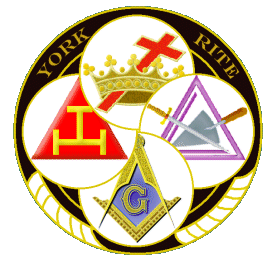 FORMAT FOR PROPOSED LEGISLATIVE CHANGESProposed resolutions must be received by the GrandSecretary/Recorder by March 15 to be included in theAdvanced Proceedings and for distribution to the Jurisprudence Committee and Constituent Bodies.	DATE:York Rite Code to be changed:  (  )  Chapter/ (  )  Council/ ( X )  CommanderyPORTION to be changed:  ( X )  Constitution/ (  )  Bylaws/ (  ) RegulationsARTICLE NUMBER: N/A			ARTICLE NAME: N/ASECTION NUMBER: 	98		SECTION NAME (if any): UniformsPARAGRAPH LETTER:	N/A		PARAGRAPH NAME (if any): N/ASUB-PARAGRAPH NUMBER: N/ASUB-SUB-PARAGRAPH NUMBER: N/AREGULATION NUMBER: (Sections 9 – 13 will require additional pages which should be typed and attached to this cover sheet.)CURRENT WORDING OF SECTION TO BE CHANGED:  KNIGHTS TEMPLAR UNIFORMSection 98. The Knights Templar uniform of this Grand Jurisdiction shall be that adopted by this Grand Commandery at the Stated Conclave in 1913 and dress coat adopted in 1953, with the following exceptions. Specifications for Chapeau to be worn by Commanders and Past Commanders were amended in 1918 and the Baldric was dispensed with in 1920. The fatigue coat shall be as described in the regulations adopted at the Stated Conclave in 1996. The dress coat previously authorized, may still be used by owners. DRESS COAT	Section 98A. Specifications for short type dress coat: COAT: A three button form fitting single breasted coat extending just below the crotch, notched lapels, two side patch pockets with square flaps buttoned down. Coat to be made of not less than 10 ounce black all wool tropical worsted cloth or comparable material. One-half or semi-lined one inside breast pocket on right side, a dummy 5-inch patch pocket on left breast, stitched to body of the coat for pinning medals. All exposed seams taped. Coat to have shoulder loops 1 3/4" wide, extending from shoulder seams to collar seam of same material as coat, sewed in shoulder seam and buttoned at collar. Vent in back extending from waist line to bottom with 3 1/2" overlap. All buttons to be black with Templar design. In waist seam over left hip insert a black metal hook with opening up, to support sword belt. ORA six button double breasted, coat of similar material and quality without shoulder straps, black metal hooks or pocket flaps TROUSERS: To be black and of same material as coat, without outside stripes. SHIRT: White dress shirt. Plain black, four-in-hand tie. GLOVES: Cotton or leather gloves shall be worn as a part of the uniform and shall be buff or bone colored material. EMBLEMS & INSIGNIAS:OFFICERS OF THE G COMERY:SLEEVE EMBLEM: 1 1/2" from the bottom of the sleeve shall be a Templar Cross of red silk velvet, bordered with 8 single row of 26 gilt or gold bullion embroidery, three sixteenths of an inch wide, with one red stone set at the intersection of points of said cross in the center, the outside measurements of said cross including embroidery to be 1 1/2" square. COLLAR EMBLEM: On collar of coat shall be a Templar Cross same type and color as sleeve emblem except they shall not exceed 1 1/4" in size. INSIGNIA: The initial letters of the office, to be sewed on the shoulder loops. Letters to be embroidered in gold bullion embroidery 1/4" wide not to exceed 1" high. For double breasted coat, the initial are to be worn on the lapel. PAST GRAND COMMANDERS SLEEVE EMBLEM: Same as for Grand Officers, except the field of the cross shall be purple velvet and the stone shall be purple. COLLAR EMBLEM: Same as for Grand Officers, except the field of the cross shall be purple velvet and the stone shall be purple. INSIGNIA: The initial letters of the office, to be sewed on the shoulder loops or worn on lapels. Letters to be same specifications and color as for Grand Officers. EMINENT AND PAST COMMANDERS SLEEVE EMBLEMS: 1 1/2" from the bottom of the sleeve shall be a passion cross of red silk velvet, embroidered on each edge with one row of No. 26 gilt or gold bullion embroidery 3/16" wide, with rays between the arms of the cross, alternate No. 26 and 27 gilt or gold bullion embroidery in solid pattern; said cross to be, including embroidery, 2" high, cross arm to be 1 1/2" long, center of cross between the edges of embroidery to be 3/16" wide. COLLAR EMBLEM: On collar of coat shall be a passion cross same type and color as sleeve emblem, except shall not exceed 1 1/2" in height and 1" in width. INSIGNIA: To be the same specifications as for Grand Officers. SIR KNIGHTS SLEEVE EMBLEM: 1 1/2" from the bottom of the sleeve shall be a Passion Cross of red silk velvet bordered with a single row of No. 26 silver plated bullion embroidery 3/16" the cross including embroidery to be 2" high; cross arm to be 1 1/2" long, center of cross between embroidery to be 3/16" wide. COLLAR EMBLEM: On collar of coat shall be a Passion Cross same type and color as sleeve emblem, except shall not exceed 1 1/2" in height and 1" in width. GENERALISSIMO & CAPTAIN GENERAL SLEEVE EMBLEMS: Same as for Sir Knights. COLLAR EMBLEM: Same as for Sir Knight. INSIGNIA: The initial letters of the officer, to be sewed on the shoulder loops. Letters to be embroidered in silver bullion embroidery 1/8" wide not to exceed 1" high. For double breasted coat, the initial are to be worn on the lapel, same as for Grand Officers. METAL CROSSES AND INSIGNIAS: Neatly attached, may be worn with this above coat. Mylar Crosses and Insignias may be worn with the above coat.In lieu of the regulation Templar uniform, a Constituent Commandery may adopt the use of the Cap and Mantle as their official uniform. These can be worn for all Templar occasions, provided that when appearing in public, the entire Commandery must be dressed in like manner, either all in Uniform or all in Cap and Mantle. THE CAP AND MANTLE	Section 98B. Specifications for the Cap and Mantle: 	A. TLAR MANTLE: In general, the mantle shall be of the style worn by medieval Templars and by members of the Sovereign Great Priories. It shall consist of white material, with hood, reaching to approximately twelve inches from the floor and ornamented as follows: 	1. For members of the Order below the rank of Commander: The mantle shall be of white; 	the hood to be lined with silky white material; the passion cross in bright red, nine inches in 	height, on the left breast; the mantle to tie closely around the neck with white cords and 	white tassels. 	2. For Commanders and Past Commanders: The mantle shall have a single red ribbon, one 	inch wide, stitched one-half inch from the outer edge; the hood to be lined with a similar 	red material; the Passion Cross in red with gold rays, nine inches in height, on the left 	breast; the mantle to tie closely around the neck with red cords and red tassels. 	3. For Grand officers and Past Grand officers entitled to permanent rank: The mantle shall 	have the red ribbon of a Past Commander and additional red ribbon one-half inch wide, 	stitched one-half from said ribbon the Templar Cross in red, nine inches in height, on the 	left breast; the mantle to tie closely around the neck with red cords and red tassels. 	4. For the Grand Commander: The mantle shall have a single red ribbon, two inches wide, 	stitched one inch from the outer edge; the hood to be lined with a similar red material, the 	Templar Cross in red, nine inches in height on the left breast; the mantle to tie closely 	around the neck with red cords and red tassels. 	5. For Past Grand Commanders: The mantle shall have a single purple ribbon, one and one-	half inches wide, stitched one inch from the outer edge; the hood lined in purple with a 	similar material and the Templar Cross in purple material on the left breast, nine inches in 	height, the mantle to tie closely around the neck with purple cords and purple tassels. 	B. TLAR CAP: The Templar cap shall follow the design and specifications of the style worn by the Sovereign Great Priories, three inches in depth and slightly flared at the top. 	1. For all members of the order below the rank of Past Grand Commanders: The cap shall 	be of bright red velvet or silk and the cross displayed on the front of the cap shall be 	appropriate to rank - red Passion Cross for members below the rank of Commander; red 	Passion 	Cross with gold rays for commanders and Past Commanders; and red Templar Cross for all 	Grand Officers and Past Grand Officers entitled to permanent rank. 	2. For Past Grand Commanders: The cap shall be of purple velvet or silk with purple 	Templar Cross. 	3. For all ranks: The cross shall be two inches high. 	C. SWORD AND SCARD: The sword and scabbard shall conform to the regulations of the Grand Encampment. 	D. SWORD SLING: The sword shall be suspended, when required to be worn, on a sling to be worn over the right shoulder, of black or white nylon material, of tailored or adjustable length according to the height of the Sir Knight, to terminate in two straps with snaps to fasten to the two upper rings of the scabbard. 	E. The dress to be worn under the mantle shall be white shirt with black tie and black trousers. When appearing in public, the dress to be worn under the mantle shall be a black tuxedo and black bow tie and white gloves. FATIGUE COAT	Section 98C. Specification for Fatigue coat: SIR KNIGHTS: The fatigue coat for all sir knights will be the regular Templar uniform coat with all the jewels that they are required to have with shoulder straps. No sword or belt will be worn with the fatigue coat. The Fatigue Cap shall be either the Pershing Style or the Bell Crown Style with the proper cross as to the rank of the Sir Knight. DRILL CORPS OFFICERS: Same as for Sir Knights, except: Insignia of rank placed on shoulder loops to consist of discs three-quarters inches in diameter made of No 26 silver bullion and diamonds three-quarters inches wide and one and one-quarter inches long, made of No. 26 gilt or gold bullion, embroidered on separate swatches of black cloth and applied on each shoulder loop as follows: Second Lieutenant, one disc; first Lieutenant, two discs; Captain, three discs; Major, one diamond, Lieutenant Colonel, two diamonds; and Colonel, three diamonds. The center of the first insignia shall be placed one inch from the shoulder sleeve seam, the center of the second insignia shall be placed two inches from the seam, and the center of the third insignia shall be placed three inches from the seam. CAPTAIN GENERAL: Same as for Sir Knight, except to have insignia of rank, consisting of "Level surmounted with the Cock" in size approximately one inch diameter over all, made of No. 26 silver bullion, embroidered on separate swatch of black cloth and applied on each shoulder loop, with the base of the insignia spaced one inch from the top shoulder sleeve seam. GENERALISSIMO: Same as for Captain General except the insignia to be the "Paschal Lamb" in approximately one inch diameter over all; placed on the shoulder loop in the same manner and in the same relative position. COMMANDER AND PAST ANDER: Same as for Sir Knight except to have gilt or gold No. 26 and No. 27 bullion Passion Crosses with scarlet silk velvet centers, gilt or gold bullion solid rays no twist over corners, size of crosses tow inches long with one and one-half inch cross arms, embroidered on separate swatches of black cloth and appliqued on center of each sleeve cuff and on each shoulder loop, with base or crosses resting one-half inch from shoulder sleeve seam. The embroidery at top of left sleeve to be in gilt or gold bullion instead of silver. GRAND COMMANDERY OFFICERS AND PAST GRAND COMMANDERS: Same as for Commanders and Past Commanders except to have gilt or gold No. 26 bullion one and one-half inch Templar Crosses with scarlet silk velvet centers for Grand Officers and Purple for Past Grand Commanders, embroidered on black swatches of cloth and appliqued on center of sleeve cuffs and on shoulder loops with edge of Crosses one-half inch from the shoulder seam. Omit the embroidery at the top of left sleeve and in lieu thereof, gilt or gold No. 26 bullion embroider in one-half inch block letters on swatch of black cloth MINNESOTA and applique on left breast with bottom of letters resting on line with top buttonhole and with the end of the word, one inch from the end of the button-hole. CHAPEAU	Section 98D. Specifications for chapeau: FOR SIR KNIGHTS: A military chapeau trimmed with black silk velvet binding and two black and one white ostrich plumes, the white plume uppermost. Front and rear peaks of chapeau to extend four and one-fourth inches from the head, side of chapeau to be beveled, being one inch smaller at the top than at the head, and closed in front with a bow of black silk velvet ribbon. On the left side a black satin rosette, oval in shape, five inches in height by four inches in width, composed of not less than thirty-three points, in single fold, and four rows of quilling one- fourth of an inch in width, on which is laid a red silk velvet passion cross bordered with No. 26 silver plated bullion one-fourth of an inch wide, leaving velvet exposed to the width of 3/8 of an inch,-said cross to be three inches high by two inches wide including the silver braid. FOR COMMANDERS AND PAST COMMANDERS: The same, except the Passion Cross shall be bordered with No. 26 gilt or gold bullion embroidery one-fourth of an inch wide, leaving the velvet exposed in the center to the width of three-eights of an inch, said cross at the points of intersection to have alternating rays of No. 26 and No. 27 gilt or gold bullion embroidery in solid pattern. (The following addition was adopted in 1918.) 	There shall be diagonally across the peak, both front and rear, a band of gold plated wire lace 15 lines wide of vellum pattern (No. 1962), in front a gilt or gold plated tassel, half round in shape with bright bullion and dull head. 	For use in inclement weather a waterproof covering to be furnished with chapeau.FOR GRAND OFFICERS (EXCEPTING GRAND COMMANDER): The same, excepting diagonally across the peak, both front and rear, a band of gold plated wire lace fifteen lines wide; of vellum pattern, (No. 1962); in front a gilt or gold plated tassel, half round in shape with bright bullion and dull head. On the rosette, which is to be round, a Templar Cross of red silk velvet bordered with a single row of No. 26 gilt or gold bullion embroidery one-fourth of an inch in width; in the center, at point of intersection, one red stone set, said cross to be two and one-half inches square, including embroidery. FOR GRAND COMMANDER: The same except diagonally across the peak, both front and rear, a band of black velvet one and one-half inches wide, on which shall be embroidered a pattern of laurel leaves, and berries on the stem, the leaves of No. 26 gilt or gold bullion, the stems and berries of No. 26 and 27 gilt or gold bullion twisted in alternate strands; the band edged with a rope pattern of embroidery three thirty-seconds of an inch wide, done in No. 26 and No. 27 gilt or gold bullion, in the ratio of three and one strands respectively. FOR PAST GRAND COMMANDERS: The same as for Grand Commander, except the field of the cross shall be purple velvet and the stone set shall be purple. Mylar Rosette may be used on the Chapeau for all Sir Knights according to rank. SUMMER UNIFORM	Section: 98E. Specification for Summer Uniform 	For Members of Grand Commandery, All other Officers and Sir Knights: Short sleeved, military style white shirt, black pants, black boots or shoes, garrison style cap, black necktie, sword belt and sword, if required. The wearing of the necktie may be omitted by order of the senior officer present. 	The white shirt shall be of military style with shoulder epaulets and two flap pockets, one on each breast. A name badge may be worn centered over the right pocket. The name badge shall be of gold color with the full name of the wearer in black letters. A cross and crown or a black Templar cross with the Commandery Motto thereon may precede the name on the badge. A metal ribbon bar, representing Commandery Jewels, may be worn centered over the left pocket. The metal bar shall contain three black panels, each surrounded with a silver line, each of the panels shall be 1/2 wide and 1 long. On the left most panel shall be centered a miniature Red Cross jewel, on the center panel shall be a miniature Malta jewel and on the right panel shall be a Maltese Cross with the Commandery Motto thereon. SHOULDER INSIGNIA: For Grand Commandery Officers shall be a red Templar Cross surrounded by a gold line. The cross shall be 1” by 1” and shall be worn in the center of each epaulet. For Past Grand Commanders the color of the Templar Cross shall be purple surrounded by a gold line. For Commanders shall be a green metal bar, surrounded by a silver line. The bar shall be 3/4” by 1 1/2” with a silver Passion cross, outlined by red and silver lines in the center. The cross shall be 1/2” by 3/4”. For Past Commanders the color of the bar shall be red surrounded by a silver line with the same silver cross in the center. For Generalissimos shall be the same green metal bar with a miniature of the Generalissimos Jewel, a Square surmounted with the Paschal Lamb, in the center. For Captains General shall be the same green metal bar with a miniature of the Captain Generals Jewel, a Masonic Level surmounted with a cock, in the center. For all other Sir Knights shall be a red Passion Cross outlined with a silver line, 3/4” by 1”. The Past Commanders, Commanders, Generalissimos, Captains General and Sir Knights insignia shall be worn in the center of the epaulet with the long axis following the shoulder line and the base of the insignia toward the outside of the shoulder. COLLAR INSIGNIA: For Grand Commandery Officers shall be 1/2” gold cut out letters (“Status Insignia”) with the name or abbreviation of their state, not to exceed five letters in length and without periods. This insignia shall be worn on both collars with the top edge of the insignia parallel to the top of the collar, the insignia to be centered approximately in the width of the collar, with the edge of the insignia set back approximately 3/4” from the leading edge of the collar. For Past Grand Commanders shall be the same state name or abbreviation as above or they may be of 3/8” gold cut out letters “KT USA” worn on each collar as described above, for all other Officers and Sir Knights shall be 1/4” gold cut, out letters with the name of their Commandery, (i.e. “TRINITY”) not to exceed 10 letters in length, worn on the right collar as described above and the number of their Commandery (i.e. “NO. 34”) worn on the left collar. In cases where the name of the Commandery exceeds ten letters, then the number insignia shall be worn on both sides of the collar. GARRISON CAP: For all Officers and Sir Knights shall be a military style garrison cap, with a white top, black band, black undecorated visor, a gold chin strap fixed with gold buttons and an eyelet to accept a red metal Passion cross, 1 3/8” by 2”, with a silver outline. The cap may be a Bancroft 200 PCW or a similar design. NECKTIE: For all Officers and Sir Knights shall be a plain black, (without any designs thereon) fore in hand, military style tie. A simple design tie clasp or tie-tac may be worn, preferably with a cross and crown design, to secure the necktie. BELT and SWORD: If required, the regulation sword belt and sword may be worn. A belt sling may be worn in lieu of the regulation belt but a shoulder sling shall not be worn as part of the summer uniform. PANTS and FOOTWEAR shall conform to current regulations. Pants of a tropical or lightweight fabric are recommended for wear with the summer uniform. 	Section: 98F. Specification for Alternate Military Naval Dress Cap For Past Grand Commanders: Military Naval Dress Cap with white top, black band, and black visor with one row of gold oak leaves and acorns, metal, purple Templar Cross 2 and 1/4 inches square, fixed to the front of the black band and a gold chin strap attached with gold buttons. For Grand Commanders: same as above except red Templar Cross. For Grand Commandery officers: same as above except plain black visor. For Commanders and Past Commanders: same as above except with a 1 and 3/8-inch by 2-inch red metal Passion Cross trimmed in gold with rays. For all other Sir Knights: same as above except using a red metal Passion Cross trimmed in silver and a sliver chin strap attached with silver buttons. PRELATES' ROBE	Section 99. The regulation robe for the Prelate shall consist of under robe, mantle or over robe, stole and biretta. 	The Prelate shall wear his robes of office while officiating in the conferring of the Orders and may wear them outside the Asylum when attending a Templar funeral or a Templar religious service. At all other times he shall wear the regulation Knight Templar uniform of his Grand Jurisdiction and the Jewel of his Office. CURRENT WORDING WITH DELETIONS (Line out deletions):The entirety of Section is to be struck, and replaced with the following listed under item 12, belowCURRENT WORDING WITH ADDITIONS: KNIGHTS TEMPLAR UNIFORMGENERAL REGULATIONS AND PROVISIONSSection 98.(A)The Order of Knights Templar is declared to be a Uniformed Order.
(B)The purchase of a uniform by a candidate shall be optional
(C) Each and every officer of any Constituent Commandery shall be required to have a full uniform of the Grand Commandery-approved variant adopted by his Commandery prior to his installation, and retain possession during his incumbency in office.
(D) Each Constituent Commandery shall maintain a unit or units of their adopted full Templar uniform as prescribed by the Grand Commandery, to be worn at Full Form Openings and conferring of the Order of the Temple. Such unit or units shall at all times be composed of at least six active members who shall be available for Asylum escort, triangle guard duty, Commandery drill team and such additional requirements as the Commandery may from time to time determine.(E) In lieu of the regulation Templar uniform, a Constituent Commandery may provide and use Ceremonial Robes conforming to and consistent with the historical traditions and practices of Templary. These Ceremonial Robes are to be used only in the Asylum for the conferring of the Order of the Temple and/or for the opening and closing of a Commandery of Knights Templar and their design and material shall be approved by the Grand Commandery(F) There shall be NO wear of any non-Grand Encampment-awarded jewel or mark of merit on the right breast of any uniform within the jurisdiction of this Grand Commandery by any member of the Grand or a Constituent Commandery, unless otherwise specified herein.(G) Templar uniforms may be worn for all Templar occasions, provided that when appearing in public, the entire Commandery MUST be dressed in like manner – either in Regulation Uniform, Cap and Mantle, Summer Uniform or Ceremonial Uniform.(H) In lieu of the regulation Templar uniform, a Constituent Commandery may adopt the use of the Cap and Mantle, summer uniform, or the Ceremonial Uniform as their official uniform.  These can be worn for all Templar occasions, provided that when appearing in public, the entire Commandery must be dressed in like manner, either all in Dress Uniform, Cap and Mantle, Summer uniform or Ceremonial Uniform.RITUAL UNIFORMS FOR CONDUCTING THE ORDERSSection 98.0.1The Ceremonial Robes, dress and equipment of the Illustrious Order of the Red Cross and of the Knight of Malta and Order of the Temple shall be as prescribed in the Ritual.PREVIOUS CODESSection 98.1.The Knights Templar uniform of this Grand Jurisdiction shall be that adopted by this Grand Commandery at the Stated Conclave in 1913 and dress coat adopted in 1953, with the following exceptions.  Specifications for Chapeau to be worn by Commanders and Past Commanders were amended in 1918 and the Baldric was dispensed with in 1920.  The fatigue coat shall be as described in the regulations adopted at the Stated Conclave in 1996.  The dress coat previously authorized may still be used by owners. Sir Knights with uniforms that were in accord with prior uniform standards before the adoption of the following regulations may continue to continue wear said uniforms and are grandfathered the use of the same. Any change or updates to these grandfathered uniforms to implement current or new usage of uniform devices, insignia, emblems, awards, or other such material changes to the uniform; or use of non-Templar insignia or wear of devices, markings, awards, or insignia not allowed by previously-adopted uniform regulations; nullifies this provision and shall require the Sir Knight to adhere and comply with the full scope of the following uniform regulations as established with the adoption of these uniform regulations at the Stated Conclave of the Grand Commandery on Minnesota in 2021.MARKS OF OFFICE, PAST AND CURRENT OF THE GRAND COMMANDERY AND CONSTITUENT COMMANDERIESEMBLEMSSection 98.1.2The emblem to be used or worn on the uniforms of the various Officers and Members of the Grand Commandery and Constituent Commanderies to denote the rank of such person in the Order shall be as follows:(a) For Past Grand Commanders, Officers of Grand Commandery, former elected Officers of the Grand Commandery, and Sir Knights of the Grand Honor Guard, the Templar Cross.(b) For Past Commanders, Commanders, Generalissimos and Captains General of Constituent Commanderies, the shoulder straps hereinafter described and specified.(c) For members of Constituent Commanderies, the red Passion Cross.(d) The Grand Encampment has exclusive control over insignia of rank.SHOULDER STRAPSSection 98.1.2.1The Shoulder Straps of Officers, Past Officers, and Sir Knights of the Grand Honor Guard of the Grand Commandery shall be as follows:(a) For the Officers of a Grand Commandery, during their incumbency in office:Bright red, silk velvet, two inches wide by four inches long, with one row of gold bullion embroidery, three-eighths of an inch wide; The Templar Cross, one-inch square, of gold bullion embroidery in the center of the strap. Gold Mylar may be used as an alternate to gold bullion.(b) For Past Grand Commanders:The same as for Officers of a Grand Commandery except that the color of the Shoulder Strap shall be royal purple.(c) For former elected officers of the Grand Commandery: The same as for Grand Commandery officers(d) For Grand Prelate Emeriti: The same as provided for in Section (a), above, except that the triple triangle with small Passion Cross in the center may be used instead of the Templar CrossSection 98.1.2.2.The shoulder straps of Officers and Past officers of Constituent Commanderies shall be as follows:(a) For Commanders:Emerald green silk velvet, one and three-fourths inches wide by four inches long, bordered with one row of embroidery, of gold bullion, three-eighths of an inch wide, the Passion Cross with a halo embroidered of silver bullion in the center; Cross to be one and one-half inches in height; cross arm to be in proportion to height of Cross. Gold Mylar may be used as an alternate to gold bullion.(b) For Past Commanders:The same as for Commanders; except that the color of the shoulder strap shall be bright red.(c) For Generalissimos during incumbency in office:The same as for Commanders, except that the Square surmounted with the Paschal Lamb, shall be used instead of the Passion Cross.(d) For Captains General during incumbency in office:The same as for Commanders except that the Level surmounted with the Cock, shall be used instead of the Passion Cross.(f) For Prelates during incumbency in office:The same as for Commanders except that the triple triangle with small Passion Cross in the center shall be used instead of the Passion Cross. (1952, p 615)WEARING OF TEMPLAR CROSS BY PAST GRAND OFFICERS LIMITEDSection 98.1.3.Per Grand Encampment, only elected Past Grand Officers of the Grand Commandery are entitled to wear the Templar Cross. Past appointed Grand Commandery Officers and former Grand Honor Guard members may receive a permanent dispensation from the Grand Commander to wear the Templar Cross as an award for meritorious service to the Grand Commandery.OFFICERS TO WEAR INSIGNIA OF RANK AND ALL OTHERS PROHIBITED FROM WEARING SAMESection 98.1.4.All Officers shall wear on their Uniforms the Insignia of Rank, and on their Templar dress coats the Shoulder Straps, to denote the rank attained or office held, and no member shall wear the emblems or the Shoulder Straps described of an office unless he shall have been lawfully installed and previously attained or currently hold the office which the wearing of such emblems or Shoulder Straps denotes.WEAR OF JEWELS ON UNIFORMSection 98.1.5.All Officers of the Grand Commandery and Constituent Commanderies shall wear the Jewel of their respective office during incumbency in office. Only Templar Jewels are to be worn on the Templar Uniform. Jewels of office, meritorious jewels, badge of Commanderies, Malta and Red Cross jewel may be worn on the left breast, placed in the order named, from the wearer's right to left. A Drill Corps badge qualifies as a Templar Jewel. No more than three (3) jewels may be worn in a single row, affixed in a level and straight line on the top of the breast pocket of the Dress Coat, or on the tuxedo jacket if in a Cap and Mantle uniform, using the top edge of the pocket as a guide. No jewels may be affixed to the mantle.All Sir Knights shall wear as one of their three (3) selected jewels the jewel for the Order of Malta in accord with the Constitution, Statutes, and Regulations of the Grand Encampment of Knights Templar, U.S.A.JEWELS OF OFFICERS OF THE GRAND COMMANDERY AND CONSTITUENT COMMANDERIESSection 98.2.1.The emblem on the Jewels of Office of the Grand Commandery and Constituent Commanderies shall be as follows:GRAND COMMANDER AND COMMANDERS The Passion Cross upon Sun Rays, nine rays between each arm of the Cross, illustrated for detail in Figure 1. The jewel shall be of yellow gold or gold plate.(a) The Jewel of Office of the Grand Commander, at his discretion,  may be worn suspended from a heavy, red, silk cord with swivel; the cord to have a tassel at the ends to be held together by sliding holders with rosette; the cord to have a total length of sixty-four inches.DEPUTY GRAND COMMANDER The Passion Cross, without Rays.GRAND GENERALISSIMO AND GENERALISSIMOS The Square surmounted by the Paschal Lamb.GRAND CAPTAIN GENERAL AND CAPTAINS GENERAL The Level surmounted by the Cock.GRAND SENIOR WARDES AND SENIOR WARDENS A hollow Square with a Mailed Arm and Hand grasping the Sword of Justice.GRAND JUNIOR WARDEN AND JUNIOR WARDENS The Eagle, wings spread, holding in its talons a Flaming Sword.GRAND PRELATE AND PRELATES A Triple Triangle, with a red Passion Cross in the center of each Triangle.GRAND TREASURER AND TREASURERS Two Crossed Keys.GRAND RECORDER AND RECORDERS Two Crossed Quill Pens.GRAND STANDARD BEARER AND STANDARD BEARERS A Masonic Plumb surmounted by the Banner of the Order.GRAND SWORD BEARER AND SWORD BEARERS A Triangle with Two Crossed Swords.GRAND WARDER AND WARDERS A hollow Square with Crossed Swords and a Trumpet.GRAND SENTINEL AND SENTINEL:  A hollow Square with a Sword.GRAND GUARDS AND GUARDS A hollow Square with a Battle-axe.PAST GRAND COMMANDERS: The Passion Cross upon Sun Rays, nine rays between each arm of the Cross, illustrated for detail in Figure 1. The jewel shall be of yellow gold or gold plate.The Jewel of Office of a Past Grand Commander, at their discretion,  may be worn suspended from a heavy, purple, silk cord with swivel; the cord to have a tassel at the ends to be held together by sliding holders with rosette; the cord to have a total length of sixty-four inches.Upon the adoption of this provision, the distribution and use of the double-armed Lorraine Cross or Patriarchal Cross for Past Grand Commander jewels will no longer be allowed, as has been historically conducted within this jurisdiction. The use of the Cross of Salem, Lorraine Cross or Patriarchal Cross outside of the stations of the Grand Encampment of Knights Templar U.S.A. violates Templar Law, and the use of them by a member of this jurisdiction who has not obtained office within the Grand Encampment is expressly forbidden.The jewels of officers of a Commandery should be silver in color except that of the Commander which should be gold. Jewels of the Grand Officers shall be gold, with the corresponding symbol of their respective Office above ensconced by laurel wreath.MERITORIOUS AWARDS, WEARING THEREOF AND PROHIBITION FROM WEARING SAMESection 98.3.All recipients of meritorious awards shall wear on their Uniforms the emblem of said award; and no member shall wear the emblems of meritorious or service awards unless he shall have attained or earned the mark of distinction which the wearing of such emblems.JEWELS – SUCCESSION OF PRIOITY ON UNIFORMSection 98.4Jewels are worn in the following order named, centered on the left breast atop the breast pocket, with no more than three (3) worn at any one time: Knights Templar Cross of Honor jewel, Current Grand officer’s jewel, Honorary Grand Officer/Past Grand Commander/Grand Prelate Emeritus jewel, Grand Commandery Meritorious Service Medal jewel, Current/Past/Honorary Constituent Commandery officer’s jewel, Commandery Merit Badge (as prescribed below), Order of Malta jewel, Illustrious Order of the Red Cross jewel. The holder of an honorary title shall be privileged to wear the uniform and shoulder straps and jewel to which such honorary title applies provided that such jewel must bear specific notation of the honorary title. The three jewels with the highest precedent applicable to a Sir Knight shall be worn on the uniform to include the wear of the Grand Encampment-required Order of Malta jewel. The commonly-accepted jewel of the Past Commander’s Association of Minnesota, or that of the Past Commanders Association of another jurisdiction, may substitute the jewel of a Commander or Past Commander, but shall not be worn in addition to the jewel of a Commander or Past Commander. All other Knight Templar Jewels shall be worn upon the uniform of a Knight Templar in the order of their rank.The Past Grand Commander's jewels presented hereafter will remain the property of the Grand Commandery of Minnesota.  Those who are entitled to wear them shall have lifetime use, after which they shall be returned to the Grand Recorder of Minnesota.  They shall be inscribed on the reverse side: "Property of the Grand Commandery of Minnesota".JEWELS – ITEMS RECOGNIZED BY THE GRAND COMMANDERY OF MINNESOTA FOR WEAR ON A COMMANDERY UNIFORMSection 98.4.1The following jewels are recognized for wear on a Class A or formal Cap and Mantle Templar uniform within this jurisdiction:Knights Templar Cross of Honor, and all other Grand Encampment commendations or awards, pro merito,Current Grand Commandery officer’s jewel, Past Grand Commander’s jewel,Grand Prelate Emeritus jewel,Current constituent Commandery officer’s jewel,Past Commander’s jewel,Grand Commandery Meritorious Service jewel,Past Commander’s Association jewel,A constituent Commandery memorial/commemorative jewel,Order of Malta jewel,Illustrious Order of the Red Cross jewel,Grand Commandery Membership Commendation Award jewel,Grand Encampment Membership Commendation Award jewel.MERITORIOUS AWARDS, RIBBONS, MARKS, ETCETERA- DEFINITIONS, INCORPORATION, AND HOW WORNSection 98.5GOLD SHIELD AWARDSection 98.5.1The “Gold Shield” Award as bestowed by a constituent Commandery to a Sir Knight for service above and beyond that of other Sir Knights is a small lapel pin version of the Grand Standard of the Grand Commandery of Minnesota. This item is issued by the Commander of a constituent Commandery and provided to the Commander by the Grand Commandery.GOLD SHIELD AWARD – HOW WORN98.5.1.2CLASS A AND CAP AND MANTLE: On the Class A uniform, the Gold Shield may be pinned to the centermost point of the ribbon drape for the superior-most constituent Commandery jewel worn upon the uniform in accord with section 98.1.5.SUMMER UNIFORM: Pinned to the center and middle of the pocket flap on the wearer’s left pocket.The Gold Shield may not be worn as a lapel pin on the Class A uniform or on the lapel of the Summer Uniform Shirt, but may be worn upon the lapel of a Sir Knight in a Cap and Mantle uniform who is attired in a tuxedo, suit, or blazer/sportscoat underneath the mantle.GOLD SHIELD AWARD – DECOMMISSIONED FROM SERVICE98.5.1.3As of October 17, 2020, the Gold Shield Award was removed form active service within the jurisdiction of the Grand Commandery of Minnesota, and replaced by the Meritorious Service Medal, as provided by the Grand Encampment of Knights Templar, USA. Sir Knights receiving the Gold Shield Award prior to that date are grandfathered and may continue wear of the same, in accord with Section 98.5.1.2. No further Gold Shield Awards shall be granted or allowed within this jurisdiction.GRAND COMMANDERY MERITORIOUS SERVICE MEDAL98.5.2The Grand Commandery Meritorious Service Medal is available to all Commanderies to award to one of their worthy members. Only one such award per Commandery may be awarded in a calendar year. Each Commandery has the option of awarding this medal. This award is provided to constituent Commanderies by the Grand Encampment, and requested thought the Grand Commandery.GRAND COMMANDERY MERITORIOUS SERVICE MEDAL – HOW WORN98.5.2.1The Grand Commandery Meritorious Service Medal is a jewel, and shall be worn placed in accordance with Section 98.1.5, and in consideration of succession according to Section 98.4GRAND ENCAMPMENT AWARDS AND HONORS – ADOPTION AND WEAR THEROF98.5.3All other awards as granted and distributed by the Grand Encampment of Knights Templar, U.S.A. are hereby adopted for use and wear on the Sir Knight uniforms within this jurisdiction. The metrics at any given time for receiving a Grand Encampment award, the design of a Grand Encampment award, and the rules for the wear of a Grand Encampment award are governed by the Grand Encampment of Knights Templar, U.S.A. and are hereby assimilated for use by the Grand Commandery of Minnesota, and cannot be changed, adapted, or otherwise altered by the Grand Commandery of Minnesota or any constituent Commandery of this jurisdiction. This includes, but is not limited to, the Knight Templar Cross of Honor, the Knight Commander of the Temple, the Knight Grand Cross of the Temple, or the Grand Cross Templar.MEMBERSHIP COMMENDATION AWARDSection 98.5.4Each Constituent Commandery in this Grand Jurisdiction that increases its membership by five percent (exclusive of any loss by death) or each Commandery that creates a number equal to five percent of its membership during any Templar year, shall receive from the Grand Commandery two Merit Badges, one for the Commander who served during the Templar year the increase was made and the other to a Sir Knight chosen by that same Commander to receive.   Merit Badges shall not be distributed by any other body than the Grand Commandery and then only as set forth in the preceding paragraph.NAMEPLATE – COMPOSTION AND WEAR THEREOFSection 98.5.5The uniform nameplate for the Class A, and the optional use of the same for the dress Cap and Mantle uniform, shall be composed of metal, plastic, or composite, with white lettering on a black field, one (1) inch in height and three (3) inches wide ,The name plate shall have no more than three (3) lines of lettering, with the uppermost line of lettering in a font size at least double that of the second line, with the first line stating the Sir Knights name (either full name, or just last name), and the second and third lines used for the Commandery name and number respective to that Sir Knight. The nameplate is to be worn directly above, and centered with, the jewels on the uniform. ADOPTION OF THE VETERAN SERVICE AND YORK RITE LEADERSIP UNIFORM BARSSection 98.5.6The use of the Grand Encampment-specified Veterans Service and York Rite Leadership recognition bars shall be adopted for use within this jurisdictionVETERAN SERVICE BARS – QUALIFICATIONS FOR WEARSection 98.5.6.1To qualify to wear a Veteran Service Recognition Bar, the Sir Knight must be a current active member or veteran of the active, reserve, or national guard components of the United States Army, United States Navy, United States Marine Corps, United States Coast Guard, or United States Air Force; with corresponding active duty, reserve, national guard, or veteran’s identification verifying service, or U.S. Form DD-213 verifying service.YORK RITE LEADERSHIP BARS – QUALIFICATIONS FOR WEARSection 98.5.6.2To qualify to wear a York Rite Leadership Recognition Bar, the Sir Knight must currently or previously held and successfully completed a term as Master of a Craft Lodge, High Priest of a Chapter of Royal Arch Masons, Illustrious Master of a Council of Cryptic Masons, and Commander of a Commandery of Knights Templar.YORK RITE LEADERSHIP BARS – ADDITIONAL DEVICES FOR PAST GRAND PRESIDING OFFICERSSection 98.5.6.2.1If the wearer of the bar is a past presiding Grand officer of a Grand Lodge, Grand Chapter of Royal Arch Masons, Grand Council of Royal and Select Masters/Cryptic Masons, or Grand Commandery of Knights Templar; that individual may affix a U.S. Army-compliant bronze or gold star ribbon slide device upon the corresponding quadrant for the body in which they held said office, with blue representing a Grand Lodge, red representing a Grand Chapter, purple representing a Grand Council, and white representing a Grand Commandery. If the individual has held multiple offices as a Grand presiding officer, they may attach a star device to each applicable quadrantVETERAN SERVICE AND YORK RITE LEADERSHIP BARS – HOW WORNSection 98.5.6.3If a nameplate is present, the Veteran Service and York Rite Leadership bars are to be worn centered and directly above the nameplate. If a nameplate is absent, then the Veteran Service and York Rite Leadership bars are to be worn centered and directly above the jewels on the uniform. If a single bar is worn, then it shall be centered with the middle of the name plate or jewels, as applicable. If both bars are present then the Veteran Service bar shall be worn innermost toward the wearer’s right or center, and the York Rite Leadership bar shall be worn outermost toward the wearer’s left or side. When both are present, they shall be worn in a straight and level line, with edges contacting each other, and with the contacted edges centered with the midline center of the nameplate or jewels, as applicable. If a Service Ribbon rack (see section 98.5.7) is present, then the position of the bar(s) shall be the same as if positioned above the nameplate, but above the Service Ribbon rack, instead.SERVICE AND AWARD RECOGNITION UNIORM RIBBONSSection 98.5.7As a means of providing recognition for service to Knights Templar, Templar-affiliated bodies, and those organizations requiring good standing as a Knights Templar, the following service recognition ribbons are adopted for uniform wear.SERVICE RECOGNITION RIBBON SLIDES – CHARACTERISTICSSection 98.5.7.1Ribbon slides will be 1-3/8 inches long by 3/8 inches highSERVICE RECOGNITION RIBBON SLIDES – HOW WORNSection 98.5.7.2Ribbons slides will be worn on an appropriate uniform rack for mounting such items, no more than three ribbons wide. The rack will be work directly above, and centered with, the nameplate. Ribbons will be worn in accordance with their assigned priority on the rack, starting centermost to the Sir Knights chest and working outward to the Sir Knight’s left horizontally, and descending in priority vertically. Priority is assessed in the following order: GEKT/National awards, GCKTMN or Constituent Commandery merit awards, GCKTMN membership award, Templar membership-dependent York Rite awards, Templar membership-required York Rite bodies, Life Membership, Templar Chair Degree memberships.SERVICE RECOGNITION RIBBON SLIDES – COMPOSITIONSection 98.5.7.3Ribbon slides will be fabric, with the following colors and devices corresponding to their respective awards, bodies, or organizations as listed by order of priority for wear/display, with descriptions form the perspective of the wearer:Knights Templar Cross of Honor: Two-color, with the right half in maroon and the left half in white. Affixed upon the ribbon will be a gold or bronze banner device reading “HONOR”Knights Commander of the Temple: Two-color, with the right half in purple and the left half in white. Affixed upon the ribbon will be a gold or bronze banner device reading “LEADERSHIP”Meritorious Service Medal: Two-color, with the right half in black and the left half in white.GCKTMN Membership Award: Two-color, with the right half in light blue and the left half in white.York Rite Sovereign College Order of the Purple Cross: Single-color purple ribbon, with a gold Maltese Cross device affixed to the center of the ribbon.Chevaliers Bienfaisants de la Cité Sainte, or Knights Beneficent of the Holy City (CBCS) Membership: Two-color, with the right half in black and the left half in gold.Royal Order of Scotland Membership: Two-color, with the right half in Kelly green and the left half in gold.Holy Royal Arch Knight Templar Priests (HRATKP) Membership: Two-color, with the right half in blue and the left half in gold.Order of St. Thomas of Acon Membership: Two-color, with the right half in red and the left half in gold.York Rite Sovereign College Membership: Two-color, with the right half in purple and the left half in gold.GCKTMN Life Membership: Single-color, light blue ribbon.Minnesota Past Commander’s Association Membership: Single-color, red ribbon. No additional device(s) or alteration(s) to represent membership in Past Commander Associations from other jurisdictions shall be added.Knight Crusader of the Cross Membership: Single-color, white ribbon.SERVICE RECOGNITION RIBBON SLIDES – PAST PRESIDING OFFICERSSection 98.5.7.4A Sir Knight who is a past presiding officer of one or more of the organizations or bodies listed in Section 98.5.7.3 may attach a U.S. Army-regulation Unit Citation Frame upon the respective ribbon for the organization(s) in which he held office. TEMPLAR UNIFORM SWORD AND SCABBARDSection 98.6Sword and ScabbardThe sword shall be thirty-four to forty inches in length, inclusive of scabbard, with a helmet head at pommel, straight cross guard, metal scabbard, and black or white grip. The scabbard is to have three hard metal mountings, two metal rings at upper and one at lower mount. All metal preferably to be silver for Sir Knights; and gold plate for current/Past Commanders, current/past Grand Commandery officers, and Past Grand Commanders.DRESS UNIFORMSection 98.7.COAT:Specifications for short type dress coat:A three-button form fitting single breasted coat extending just below the crotch, notched lapels, two side patch pockets with square flaps buttoned down.  Coat to be made of not less than10 ounce black all wool tropical worsted cloth or comparable material.  One-half or semi-linedone inside breast pocket on right side, a dummy 5-inch patch pocket on left breast, stitched to body of the coat for pinning medals.   All exposed seams taped.  Coat to have shoulder loops 13/4" wide, extending from shoulder seams to collar seam of same material as coat, sewed in shoulder seam and buttoned at collar.  Vent in back extending from waistline to bottom with 31/2" overlap.  All buttons to be black with Templar design.  In waist seam over left hip insert a black metal hook with opening, to support sword belt may be added at the discretion of the wearer. OR A six button double breasted coat of similar material and quality with peaked lapels; without shoulder straps or loops, black metal hooks or pocket flaps. All buttons to be black with Templar design.BALANCE OF UNIFORMTROUSERS: To be black and of same material as coat, without outside stripes or ornamentation.SHIRT: White dress shirt with pointed collar and button-up placket. French cuff shirts with templar-related cufflinks are allowed but discouraged.TIE: Plain, black, four-in-hand or half-Windsor-knotted tie.GLOVES: Cotton or leather gloves shall be worn as a part of the uniform and shall be white, buff, or bone colored material.SOCKS: Black, non-athletic type socksSHOES: Black low quarter lace-up oxford-style, ankle/chukka boot, lace-up or pull-on boot; with the ability to take polish to be shined.COLLAR BRASS ON SHIRT: Insignia of a member’s constituent Commandery number on both collars is permitted.BOWTIE UNIFORM VARIANT FOR CLASS A UNIFORMSection 98.7.0.1BOW TIE: In instances of formal occasions, or for use as dinner/mess dress, the use of a bow tie, solid black in color, made of silk or equal quality material, is permitted. If taking part in a unified function of the Commandery or Templar-specific activities, all Sir Knights are to implement wear of the same style of tie.CLERGICAL VARIANT FOR CLASS A UNIFORMSection 98.7.0.2.A Sir Knight elected or appointed as Prelate or Grand Prelate, or who is a former Prelate or Grand Prelate Emeritus, who is also an ordained clergyman or seminarian of the Christian faith, may substitute the use of a clergical shirt or collar in accord with their liturgical office, as appropriate, in lieu of the uniform shirt and tie as prescribed above.USE OF UNITED STATES NAVAL UNIFORM ALLOWEDSection 98.7.0.2.The use of the United States Navy NCO/CPO or Officer’s dress blues uniform may substitute for items prescribed in Section 98.7SLEEVE AND COLLAR EMBLEMSSection 98.7.1Neatly attached, bullion crosses and insignias, metal crosses and insignias, mylar crosses and insignias may be worn with the above coat.SLEEVE EMBLEM:Section 98.7.1.11 1/2" from the bottom of the sleeves shall be the following emblems:GRAND OFFICERS:	Templar Cross of red silk velvet, bordered with 8 single row of 26 gilt or gold bullion embroidery, three sixteenths of an inch wide, with one red stone set at the intersection of points of said cross in the center, the outside measurements of said cross including embroidery to be 1 1/2" square.PAST GRAND COMMANDERS: Same as for Grand Officers, except the field of the cross shall be purple velvet and the stone shall be purple.EMINENT AND PAST COMMANDERS: Passion Cross of red silk velvet, embroidered on each edge with one row of No. 26 gilt or gold bullion embroidery 3/16" wide, with rays between the arms of the cross, alternate No. 26 and 27 gilt or gold bullion embroidery in solid pattern; said cross to be, including embroidery, 2" high, cross arm to be 1 1/2" long, center of cross between the edges of embroidery to be 3/16" wide.CONSTITUENT COMMANDERY OFFICERS AND SIR KNIGHTS: Passion Cross of red silk velvet bordered with a single row of No. 26 silver plated bullion embroidery 3/16" the cross including embroidery to be 2" high; cross arm to be 1 1/2" long, center of cross between embroidery to be 3/16" wide.COLLAR EMBLEMSection 98.7.1.2GRAND OFFICERS: On collar of coat shall be a Templar Cross same type and color as sleeve emblem except they shall not exceed 1 1/4" in size.PAST GRAND COMMANDERS: Same as for Grand Officers, except the field of the cross shall be purple velvet and the stone shall be purple.EMINENT AND PAST COMMANDERS: On collar of coat shall be a passion cross same type and color as sleeve emblem, except shall not exceed 1 1/2" in height and 1" in width.CONSTITUENT COMMANDERY OFFICERS AND SIR KNIGHTS: On collar of coat shall be a Passion Cross same type and color as sleeve emblem, except shall not exceed 1 1/2" in height and 1" in width.LAPEL EMBLEM – STATION INSIGNIASection 98.7.1.2.1GRAND COMMANDERY OFFICERS: On the lapel of coat shall be the station initials of their respective. This insignia shall be of a metal, pin-on military style, gold in color, with each letter being 1/2 inches in height officeGRAND HONOR GUARD: On the lapel of coat shall be the station insignia of the Grand Honor Guard, which shall not exceed 1 1/2" in diameter. The Grand Honor Guard may select its own style of insignia by majority vote of its’ own membership, and with final permission of the Grand Commander if brought forth for his approval. Selection of said insignia shall be in accord with, and guided by, the spirit and tenets of the Order of the Temple.In the event that Grand Officer entitled to station brass is also a member of the Grand Honor Guard, and entitled to the insignia of the same, it is left to the discretion of the Grand Commander which insignia takes precedent for wear on that Sir Knight’s uniformSERVICE STRIPESSection 98.7.1.3.1One stripe is authorized for every 3 years of membership in the Order, with a maximum number of ten (10) stripes worn. Membership need not have been continuous, and the 10th stripe is authorized after 29 1⁄2 years.Section 98.7.1.3.2A goldenlite, rayon-embroidered diagonal stripe, 3/16-inch-wide and 1–5/16 inches long, on a black or midnight blue background that forms a 3/32– inch border around the stripe. All Sir Knights are authorized to wear the service stripes. U.S. Army Dress Blues service stripes are acceptable for use in this manner.Section 98.7.1.3.3The service stripes are worn centered on the outside bottom half of the left sleeve on the Dress Uniform Coat. The service stripe is placed at an angle of 45 degrees with the lower end toward the inside seam of the sleeve and centered directly above the sleeve emblems outlined in Section 98.7.1.1. For each additional period of 3 years honorable service, another service stripe is added above and parallel to the first stripe, with a 1/16- inch space between stripesCOMMANDERY OR GRAND COMMANDERY SHOULDER SLEEVE INSIGNIA (SSI)Section 98.7.1.4Section 98.7.1.4.1DESIGN OF SSI: A constituent Commandery may design a Commandery-unique SSI for their Commandery uniforms. The design shall be voted upon by the constituent Commandery. This design shall adhere to all tenets of Templary and the spirit of the same, without causing any scandal or disharmony among the Order. The SSI shall be no larger than 3-1/2 inches wide and 4 inches in height.Section 98.7.1.4.1.2APPROVAL AND ADOPTION OF SSI: A constituent Commandery seeking approval and adoption of their SSI will submit their design to the Grand Commander for approval. The metrics for the approval of a constituent SSI shall be no more than the verification that the design is not counter-indicative of the tenets of Templary or the spirit of the same, nor causes any scandal or disharmony among the Order; and that the design has not already been claimed by another constituent Commandery within this Grand Commandery jurisdiction. If both of these metrics are met, the Grand Commander shall issue approval to the submitting constituent Commandery for the adoption and use of their SSI.Section 98.7.1.4.1.3DESIGN- GRAND COMMANDERY SSI: The Grand Commandery SSI shall be the commonly accepted Grand Commandery of Minnesota patch in use at the time of adoption of this section, which is an embroidered version of the Grand Commandery seal, in gold and read thread upon a black shield-shaped backgroundSection 98.7.1.4.2HOW WORN, IF ADOPTED: All Sir Knights of Commanderies that have received Grand Commandery design approval and adopted a shoulder sleeve insignia, will wear the SSI of their current Commandery centered on the left sleeve, 1/2 inch below the top of the shoulder seam, on the coat of the dress uniform. When the Grand Honor Guard tab is worn, the tab is placed 1/2 inch below the top of the shoulder seam, with the Grand Commandery SSI worn 1/4 inch below that tab.Section 98.7.1.4.3GRAND HONOR GUARD SCROLL TAB AND SSI:All Sir Knights the Grand Honor Guard will wear the prescribed Honor Guard scroll tab, which is to be made of a gold or yellow border and lettering on a red field, with the words “HONOR GUARD” prominently displayed.  The use of the common Honor Guard scroll tab of the United States Marine Corps is acceptable for usage. It shall be worn centered on the left sleeve, 1/2 inch below the top of the shoulder seam, on the coat of the dress uniform, with the Grand Commandery SSI worn 1/4 inch below that tab centered on the left sleeve.Section 98.7.1.4.4PRIOR USE OF SSI BY CONSTITUENT COMMANDERIES- PRIOR TO 2021:Any constituent Commandery that implemented the use of a SSI, as described in this section, prior to the ratification of this provision, is grandfathered and their commonly used SSI is thereby approved and accepted by this Grand Commandery.TEMPLAR SWORD BELT AND BUCKLESection 98.7.2The belt shall be of black grain leather, one and three-fourths inches wide, mounted with a lace, woven of plated wire and silk, or of materials of equal quality, with colors in parallel stripes of plated and silk, the silk stripes to be of equal width as the plated stripes. The belt clasped with plated belt buckle with a pattern hereinafter described, and to have  either three slings of black grain leather on which to hang the sword, two short and one long, upon which shall be mounted a lace of the same material as of the belt; or metal chains of a plated barrel style, or chains historically worn within the jurisdiction of the Grand Encampment of Knights Templar, U.S.A. The slings or chains to be suspended by clasps from a leather strap, fastened to the inside of the belt; each sling to have lengthening buckles and heavy plated swivels at the lower ends. If chains are in use the chains may be suspended from the belt using plated metal belt slide mounts that are or have been historically worn within the jurisdiction of the Grand Encampment of Knights Templar, U.S.A. The belt buckle shall be rectangular in shape two by three inches in size, of hard metal, with one-eighth inch polished raised beveled edge, without ornamentation whatsoever except the face stippled in vermicelli pattern. In the center of the buckle shall be a cross of hard enamel, suitable to the status and rank of the wearer, with polished face. The buckle is to be attached to the belt with a French fastener, and the return end of the belt is to be held in place by a sliding loop, or optional metal plated belt slide if chains are in use. The buckle shall be devoid of any jeweled ornamentation of any kind whatsoever.The colors of plate, silk, and emblems thereon, shall be as follows:SIR KNIGHT: The belt shall be in black silk and silver wire, with silver-plated hardware, and a silver buckle adorned with a Passion Cross that is hard-enamel and bright red in color.COMMANDER/PAST COMMANDER: The belt shall be in black silk and gold wire, with gold-plated hardware, and a gold buckle adorned with a sunburst Passion Cross that is hard-enamel and bright red in colorCURRENT/PAST GRAND OFFICERS: The belt shall be in red silk and gold wire, with gold-plated hardware, and a gold buckle adorned with an equal-armed Templar Cross that is hard-enamel and bright red in colorPAST GRAND COMMANDERS: The belt shall be in purple silk and gold wire, with gold-plated hardware, and a gold buckle adorned with an equal-armed Templar Cross that is hard-enamel and purple in colorCurrent and past elected or appointed officers of the Grand Commandery may be permitted the wear of a Commander/Past Commander belt in lieu of the Grand Commandery belt. For current Grand Commandery officers, permission of the Grand Commander must be obtained to implement this provision. Current and past Grand Commandery officers shall wear the buckle prescribed to their station and may not use the Commander/Past Commander’s buckle as a substitute.HEADGEARSection 98.7.3The Grand Commandery or constituent Commanderies may adopt one, or both, of the following variants to the Dress Uniform regarding headgear:Section 98.7.3.1ChapeauThe Chapeau shall only be worn in Asylum, during Conclaves, or during the performance of the Orders of Knighthood; and is not authorized for use or wear for public, non-Templar functions; except by dispensation from the Grand Commander. Public, non-Templar, and all other functions shall call for the wear of the military-style garrison/saucer hat.FOR SIR KNIGHTS: A military chapeau trimmed with black silk velvet binding and two black and one white ostrich plumes, the white plume uppermost.  Front and rear peaks of chapeau to extend four and one-fourth inches from the head, side of chapeau to be beveled, being one inch smaller at the top than at the head, and closed in front with a bow of black silk velvet ribbon.  On the left side a black satin rosette, oval in shape, five inches in height by four inches in width, composed of not less than thirty-three points, in single fold, and four rows of quilling one- fourth of an inch in width, on which is laid a red silk velvet passion cross bordered with No. 26 silver plated bullion one-fourth of an inch wide, leaving velvet exposed to the width of 3/8 of an inch,- said cross to be three inches high by two inches wide including the silver braid.FOR COMMANDERS AND PAST COMMANDERS: The same, except the Passion Cross shall be bordered with No. 26 gilt or gold bullion embroidery one-fourth of an inch wide, leaving the velvet exposed in the center to the width of three-eighths of an inch, said cross at the points of intersection to have alternating rays of No. 26 and No. 27 gilt or gold bullion embroidery in solid pattern. There shall be diagonally across the peak, both front and rear, a band of gold plated wire lace 15 lines wide of vellum pattern (No. 1962), in front a gilt or gold plated tassel, half round in shape with bright bullion and dull head.FOR GRAND OFFICERS (EXCEPTING GRAND COMMANDER): The same, excepting diagonally across the peak, both front and rear, a band of gold plated wire lace fifteen lines wide; of vellum pattern, (No. 1962); in front a gilt or gold plated tassel, half round in shape with bright bullion and dull head.  On the rosette, which is to be round, a Templar Cross of red silk velvet bordered with a single row of No. 26 gilt or gold bullion embroidery one-fourth of an inch in width; in the center, at point of intersection, one red stone set, said cross to be two and one-half inches square, including embroidery.FOR GRAND COMMANDER: The same except diagonally across the peak, both front and rear, a band of black velvet one and one-half inches wide, on which shall be embroidered a pattern of laurel leaves, and berries on the stem, the leaves of No. 26 gilt or gold bullion, the stems and berries of No. 26 and 27 gilt or gold bullion twisted in alternate strands; the band edged with a rope pattern of embroidery three thirty-seconds of an inch wide, done in No. 26 and No. 27 gilt or gold bullion, in the ratio of three and one strands respectively.FOR PAST GRAND COMMANDERS: The same as for Grand Commander, except the field of the cross shall be purple velvet and the stone set shall be purple. Mylar Rosette may be used on the Chapeau for all Sir Knights according to rank.Section 98.7.3.2Garrison or Pershing HatPublic, non-Templar, and all other functions shall call for the wear of the military-style garrison/saucer hat.In lieu of the chapeau, a Grand Commandery may adopt a Military Style Naval Dress Cap, in either black or white, adhering to the following descriptions: For Past Grand Commanders: Military Style Naval Dress Cap with white or black top, black band, and black visor with one row of gold oak leaves and acorns, metal purple Templar Cross 2 ¼ inches square, fixed to the front of the black band and a gold chin strap attached with gold buttons. For Grand Commander: Same as above except red Templar Cross. For Grand Commandery officers: Same as above except plain black visor. For Commanders and Past Commanders: Same as above except with a 1 3/8 x 2-inch red metal Passion Cross trimmed in gold with rays. For all other Sir Knights: Same as above except using a red metal Passion Cross trimmed in silver with a silver chin strap attached with silver buttons. The cap may be a Bancroft 200 PCW or a similar design. For Grand Commanders and Past Commanders, a band around the circumference of the cap adorned with vine and berry bullion embroidery is allowed based on the personal preference of the wearer. Current or past Grand Commandery officers may choose to implement the use of the USMC officer’s chin strap upon the cap.CAP AND MANTLE UNIFORMSection 98.8Specifications for the Cap and MantleSection 98.8.1.TEMPLAR MANTLE:  In general, the mantle shall be of the style worn by medieval Templars and by members of the Sovereign Great Priories.  It shall consist of white material, with hood, reaching to approximately twelve inches from the floor and ornamented as follows:A.  For members of the Order below the rank of Commander:  The mantle shall be of white; the hood to be lined with silky white material; the passion cross in bright red, nine inches in height, on the left breast; the mantle to tie closely around the neck with white cords and white tassels.B.  For Commanders and Past Commanders:  The mantle shall have a single red ribbon, one inch wide, stitched one-half inch from the outer edge; the hood to be lined with a similar red material; the Passion Cross in red with gold rays, nine inches in height, on the left breast; the mantle to tie closely around the neck with red cords and red tassels.C.  For Grand officers and Past Grand officers entitled to permanent rank:  The mantle shall have the red ribbon of a Past Commander and additional red ribbon one-half inch wide, stitched one-half from said ribbon the Templar Cross in red, nine inches in height, on the left breast; the mantle to tie closely around the neck with red cords and red tassels.D.  For the Grand Commander:  The mantle shall have a single red ribbon, two inches wide, stitched one inch from the outer edge; the hood to be lined with a similar red material, the Templar Cross in red, nine inches in height on the left breast; the mantle to tie closely around the neck with red cords and red tassels.E.  For Past Grand Commanders:  The mantle shall have a single purple ribbon, one and one-half inches wide, stitched one inch from the outer edge; the hood lined in purple with a similar material and the Templar Cross in purple material on the left breast, nine inches in height, the mantle to tie closely around the neck with purple cords and purple tassels.F. COMMANDERY BADGE: The distinctive badge of a constituent Commandery may be worn on the right breast of the mantle. The badge will be no less than five inches or more than eight inches high. The badge of the Commandery shall be superimposed upon the Malta Cross, or the Malta Cross shall be incorporated within the Commandery badge. The design shall be approved by the Grand Commandery Dias Officers, with any tie in vote going to the requesting constituent Commandery.Section 98.8.2TEMPLAR CAP:  The Templar cap shall follow the design and specifications of the style worn by the Sovereign Great Priories, three inches in depth and slightly flared at the top. all ranks, the cross shall be two inches high.For all members of the order below the rank of Past Grand Commanders:  The cap shall be of bright red velvet or silk and the cross displayed on the front of the cap shall be appropriate to rank - red Passion Cross for members below the rank of Commander; red Passion Cross with gold rays for commanders and Past Commanders; and red Templar Cross for all Grand Officers and Past Grand Officers entitled to permanent rank.For Past Grand Commanders:  The cap shall be of purple velvet or silk with purple Templar Cross.Section 98.8.3BALANCE OF MANTLE UNIFORMC.  SWORD AND SCABBARD:  As outlined in Section 98.7.2.D.  SWORD SLING:  The sword shall be suspended, when required to be worn, on a sling to be worn over the right shoulder, of black or white nylon material, of tailored or adjustable length according to the height of the Sir Knight, to terminate in two straps with snaps to fasten to the two upper rings of the scabbard.E.  ATTIRE UNDER MANTLE: The dress to be worn under the mantle shall be white shirt with black tie and black trousers as outlined in Section 98.7.  When appearing in public, the dress to be worn under the mantle shall be a black tuxedo and black bow tie and white gloves.F. SHOES AND SOCKS: As outlined in Section 98.7CLERGICAL VARIANT FOR CAP AND MANTLE UNIFORMSection 98.8.4.A Sir Knight elected or appointed as Prelate or Grand Prelate, or who is a former Prelate or Grand Prelate Emeritus, who is also an ordained clergyman or seminarian of the Christian faith, may substitute the use of a clergical shirt or collar in accord with their liturgical office, as appropriate, in lieu of the uniform shirt and tie as prescribed above.SUMMER UNIFORMSection:  98.9.Specification for Summer UniformFor Members of the Grand Commandery, all other Officers, and Sir Knights: Short sleeved, military style white shirt, black pants, black boots or shoes, garrison style cap, black necktie, sword belt and sword, if required. The wearing of the necktie may be omitted by order of the senior officer present.Section 98.9.1SHIRTThe white shirt shall be of military style with shoulder epaulets and two flap pockets, one on each breast. A name badge may be worn centered over the right pocket. The name badge shall be of gold color with the full name of the wearer in black letters. A cross and crown or a black Templar cross with the Commandery Motto thereon may precede the name on the badge. A metal ribbon bar, representing Commandery Jewels, may be worn centered over the left pocket. The metal bar shall contain three black panels, each surrounded with a silver line, each of the panels shall be 1/2 wide and 1 long. On the left most panel shall be centered a miniature Red Cross jewel, on the center panel shall be a miniature Malta jewel and on the right panel shall be a Maltese Cross with the Commandery Motto thereon.Section 98.9.2SHOULDER INSIGNIAFor Grand Commandery Officers shall be a red Templar Cross surrounded by a gold line. The cross shall be 1” by 1” and shall be worn in the center of each epaulet. For Past Grand Commanders the color of the Templar Cross shall be purple surrounded by a gold line. For Commanders shall be a green metal bar, surrounded by a silver line. The bar shall be 3/4” by 1 1/2” with a silver Passion cross, outlined by red and silver lines in the center. The cross shall be 1/2” by 3/4”.  For Past Commanders the color of the bar shall be red, surrounded by a silver line with the same silver cross in the center. For Generalissimos shall be the same green metal bar with a miniature of the Generalissimos Jewel, a Square surmounted with the Paschal Lamb, in the center.For Captains General shall be the same green metal bar with a miniature of the Captain Generals Jewel, a Masonic Level surmounted with a cock, in the center. For all other Sir Knights shall be a red Passion Cross outlined with a silver line, 3/4” by 1”. The Past Commanders, Commanders, Generalissimos, Captains General and Sir Knights insignia shall be worn in the center of the epaulet with the long axis following the shoulder line and the base of the insignia toward the outside of the shoulder.Section 98.9.3COLLAR INSIGNIAFor  Grand  Commandery  Officers  shall  be  1/2”  gold  cut  out  letters (“Status Insignia”) with the name or abbreviation of their state, not to exceed five letters in length and without periods. This insignia shall be worn on both collars with the top edge of the insignia parallel to the top of the collar, the insignia to be centered approximately in the width of the collar, with the edge of the insignia set back approximately 3/4” from the leading edge of the collar. For Past Grand Commanders shall be the same state name or abbreviation as above or they may be of 3/8” gold cut out letters “KT USA” worn on each collar as described above, for all other Officers and Sir Knights shall be 1/4” gold cut, out letters with the name of their Commandery, (i.e. “TRINITY”) not to exceed 10 letters in length, worn on the right collar as described above and the number of their Commandery (i.e. “NO. 34”) worn on the left collar. In cases where the name of the Commandery exceeds ten letters, then the number insignia shall be worn on both sides of the collar.Section 98.9.4BALANCE OF SUMMER UNIFORMGARRISON CAP: As outlined in Section 98.7.3.2NECKTIE: As outlined in Section 98.7.SWORD As outlined in Section 98.7.2BELT: As outlined in Section 98.7.2.PANTS, FOOTWEAR, and all other items not listed: As outlined in Section 98.7.PRELATES' ROBESSection 98.10.The Regulation Robe of the Prelate of the Grand Commandery and of Constituent Commanderies, shall consist of underrobe, mantle or overrobe, stole and biretta, as follows:Section 98.10.1Underrobe:Shall be made of white material; lined with white; on yoke, with straight standing collar; and to button behind. The sleeves shall be fashioned with a band at the wrist and puffed or fashioned like a bishop's sleeve. It shall have no ornamentation.Section 98.10.2Mantle or Overrobe:Shall be made of black material; lined with black; with flowing sleeves; and with a hood at the back, made of black material, lined with white, and trimmed around the edges with a black girdle by means of which the mantle is to fasten in front. The ornamentation, on the left breast, shall be as follows:Section 98.10.2.1For Prelates of the Grand Commandery: A Templar Cross six inches square; Cross to be of bright red material embroidered with gilt bullion; the bullion to be edged on the inside and outsides with gilt jaceron. The Crosses shall be Templar Crosses of bright red material with raised edge around the Crosses of gilt bullion; the bullion to be edged on the outside with gilt jaceron. The edges of the stole to be trimmed with gilt lace and the fringe to be of gilt.Section 98.10.2.2For Prelates of Subordinate and Constituent Commanderies: A Passion Cross seven inches in height, with cross arm in proportion; Cross to be of bright red material embroidered with silver bullion; the bullion to be edged on the inside and outside with silver jaceron. Stole Shall be of white material, lined with white; to be a single pendant shape, forty inches long and four inches wide at the top, where it fastens to a circular collar; the bottom to be nine inches square, then tapered to the top; across the bottom to have bullion fringe, two and one-half inches deep; in the center of the lower square, then tapered to the top; across the bottom to have bullion a three-inch Cross; and, midway, between the upper Cross and the lower Cross, to have a four-inch Cross. For Prelates of Constituent Commanderies: The Crosses shall be Passion Crosses of bright red material, embroidered with silver bullion and edged on the outside with silver jaceron. Crosses to be without rays. The edges of the stole to be trimmed with silver lace and the fringe to be of silver.Section 98.10.3Biretta: Shall be of black material with black tassel; on the front shall be the Prelate's Jewel of Office, a triple triangle, in gilt bullion for the Prelate of the Grand Encampment and of Grand Commanderies, and in silver bullion for Prelates of Subordinate and Constituent Commanderies.When WornSection 4.10.4The Prelate shall wear his Robes of Office while officiating in the conferring any of the Orders and may wear them outside the Asylum when attending a Templar funeral or a Templar religious service. At all other times he shall wear the regulation Knight Templar Uniform of his Grand Jurisdiction and the Jewel of his Office.Clergical ExemptionSection 98.10.5The provisions of this section shall be waived by a constituent Commander or the Grand Commander for a Sir Knight elected or appointed as Prelate or Grand Prelate who is also an ordained clergyman or seminarian of the Christian faith, for the purpose of allowing said Sir Knight to wear the vestments of their liturgical office as appropriate to the spirit of Templary, and at the subject Prelate’s or Grand Prelate’s discretion during the execution of their duties while in Asylum.CEREMONIAL UNIFORMSection 98.11Ceremonial uniformIn lieu of the regulation Templar uniform, a Constituent Commandery, with approval of the Grand Commandery and in accordance with Grand Encampment statutes, may provide and use ceremonial robes conforming to and consistent with the historical traditions and practices of Templary.HONOR GUARD UNIFORM CORDSection 98.12SHOULDER CORD: Members of the Honor Guard shall wear a red or scarlet, over-the-epaulet double-braided shoulder cord atop the left shoulder, and under the arm, of the uniform coat. The shoulder cord shall rest immediately inside of the shoulder strap.LOOP CORD ADDITIONS: The Honor Guard Captain and the Honor Guard Lieutenant shall wear a red or scarlet loop cord in addition to the above shoulder cord, resting on the outside of the shoulder of the coat. The Captain shall wear a double loop cord, and the Lieutenant shall wear a single loop cord. A red/scarlet knotted hang cord with a gold metal tip may be issued by the Honor Guard Captain and/or Lieutenant to indicate the member’s station as a former Captain of the Honor Guard, or to recognize exemplary service rendered by an Honor Guard member.ENTIRE PARAGRAPH AS INTENDED TO READ IN THE CODE OF LAWS:Not necessary, as entire paragraph is new and has been stated in 11, above.RATIONALE (Why the author thinks the proposed change is needed):PROPOSERS - PRINTED NAMES, SIGNATURE, OFFICE and CHAPTER/COUNCIL/COMMANDERY NUMBERS of submitting members.  (NOTE: Must be signed by no less than three members of the Grand York Rite or by the High Priest, Illustrious Master, or Commander; or Grand Officer and attested under Seal.)__________________________  __________________  ____________________  __________________  ____		Printed Name		Signature				Office			Body		        No.__________________________  __________________  ____________________  __________________  ____		Printed Name		Signature				Office			Body		        No.__________________________  __________________  ____________________  __________________  ____		Printed Name		Signature				Office			Body		        No.